Конспект развлечения в подготовительной группе.(с посещением мини – музея «Мордовская изба»)«В гости к бабушке Алдуне».Цель: Обобщить представления детей о быте и традициях мордовского народа, о предметах старины.        Задачи:- формирование представлений  о Мордовии, как своей малой родине;- формирование познавательного интереса к окружающей природе; к языку, литературе, истории, музыке, изобразительному искусству народов, проживающих в Мордовии;- воспитание патриотизма, уважение к культурному прошлому  Мордовии.        Материалы и оборудование: экспонаты мини – музея «Мордовская изба», чугунок с кашей, деревянные ложки.Ход занятия.Дети входят в музей и осматриваются.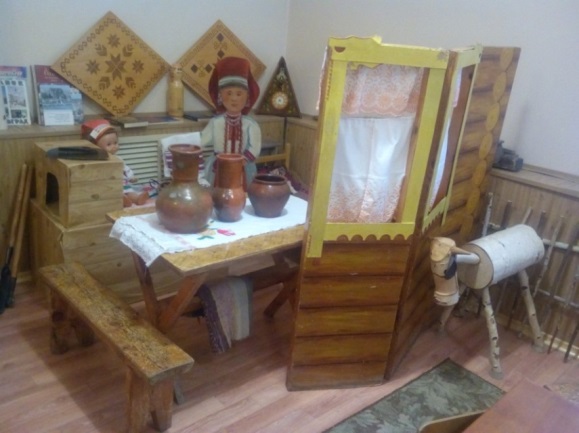 Воспитатель: Сегодня мы с вами пришли в наш музей, чтобы узнать, как люди жили раньше. Но сначала, скажите мне, как называется страна, в которой мы живем?(Россия). А какой главный город России? (Ответы детей).  - Как называется наша Республика?(Ответы детей)-  В каком городе вы живете? (Ответы детей)-  Ребята, мы живем с вами на мордовской земле. Она очень красивая, самобытная и многонациональная. Народы каких национальностей живут у нас а Мордовии? (русские, татары, мордва…)- Русские, татары, грузины, мордва…Но коренными жителями  Мордовии являются мордва: эрзя, мокша и шокша. Мордовский народ очень любит свой край и старается сделать его еще богаче и краше. Сколько у нас в посёлке новых построек:  большие красивые. Какие постройки вы знаете?(Дворец спорта, Ледовый дворец, Центр национальной культуры и ремесел и др.)- А раньше этого ничего не было. Хотите узнать, как люди жили раньше? Давайте попросим нам рассказать об этом хранительницу старины  Алдуню. А вот и она.(Входит Алдуня- воспитатель в мордовской национальной одежде)Алдуня: Шумбратадо, эйкакшт!  Здравствуйте, дети!   Шумбратадо, инжеть! Здравствуйте, гости. Давайте с вами познакомимся! Монь лемем Алдуня. У меня в руках матрёшка, передавая его,  вы будете  называть  свое имя на мордовском - эрзя языке. -  Кода тонь леметь? («Как тебя зовут?»- спрашивает Алдуня у детей)Дети: Монь лемем…(называют имена)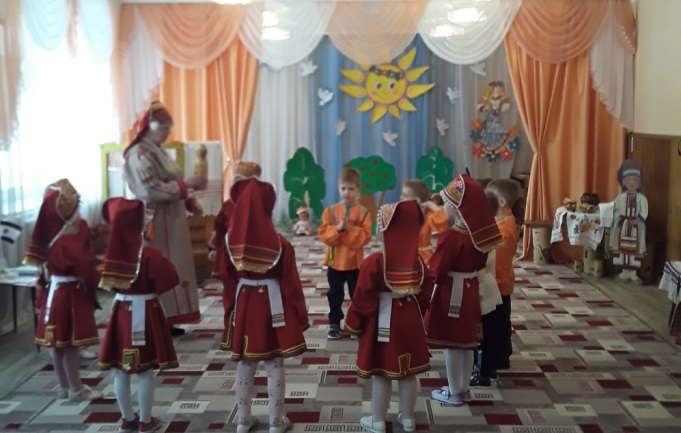 Воспитатель: Алдуня, мы пришли к тебе узнать, как люди жили раньше. Алдуня: А я вам сейчас расскажу.-Давным-давно, когда еще жили прадедушки и прабабушки, не было никакой техники. Людей того времени кормила и одевала сама природа и труд человека. Мордовские люди старались жить ближе к лесам и водоемам. Леса были очень богатые. Как вы думаете, зачем люди ходили в лес?(ответы детей)- Правильно, в лес ходили на охоту, там собирали грибы, ягоды, орехи, травы; рубили дрова. В реках и озерах они ловили рыбу. Как вы думаете,  чем они ловили рыбу? (Ответы детей)-  Нет, ребята, удочек тогда еще не было, а рыбу ловили неретом. Землю обрабатывали вручную, пахали на быках. Люди выращивали рожь, просо, гречиху, лен, коноплю. Вот перед вами ступа. В ней толкали просо и пшено, а из пшена, которое снова толкли, получали муку. Из муки пекли пшенные блины.– Дома строили  из глины, а крыши делали из соломы. Потом стали строить дома из бревен. Мордовский народ очень религиозен, поэтому в каждом доме были красные углы, в которых обязательно были иконы Иисуса Христа, Божьей Матери, Николая Чудотворца и другие.Мебель была вся из дерева: это и кровати, и лавки, столы, полки для посуды. Мордовские семьи были обычно большими, жили все вместе. Посередине избы висела зыбка или люлька. Туда клали ребеночка и качали, чтобы он не плакал. Часто мамы пели своим детям колыбельные песенки.Воспитатель: Алдуня, а наши дети знают мордовскую колыбельную песенку.Колыбельная песня:             Баю-баю, церынем,Тон лееньвединем,Удок, касок покшсто,Тумолацовиевне.Баю, бай, сыночек мой,Ты моя вода речная,Спи и вырастишь, сыночек,Крепкий, сильный, как дубочек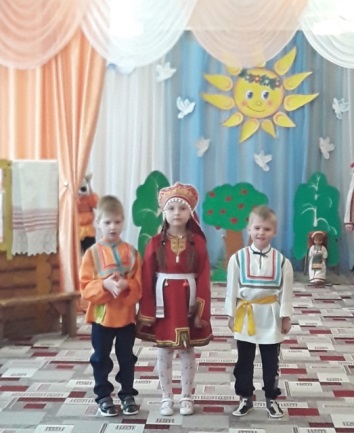 Алдуня: Какая хорошая песня. Дети раньше в школе не учились, а нянчили своих младших сестренок и братишек, а еще они работали вместе с родителями в поле. А в свободное время играли, водили хороводы, веселились.Воспитатель: А мы с вами тоже умеем играть в мордовские игры. Давайте сейчас поиграем в игру «Лавочки»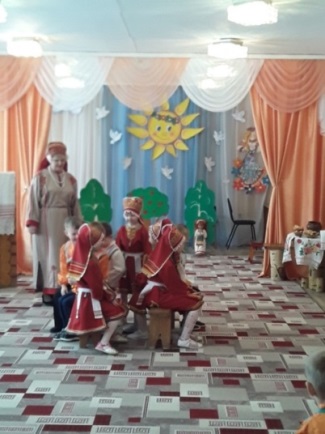 Игра «Лавочки»Дети под музыку ходят вокруг лавочек, как только музыка замолкает, дети садятся на лавочки, а кто не поместился, тот выбывает из игры,  постепенно лавочки убираются, остается одна лавочка и дети поместившиеся на ней, выходят победителями. Алдуня: Молодцы, ребята!  Давайте  продолжим нашу экскурсию. Вся домашняя утварь была сделана из дерева, из глины, бересты и лыка. Вот в таких глиняных горшках люди хранили молоко, оно там долго не прокисало, а в чугунках в печи варили суп да кашу.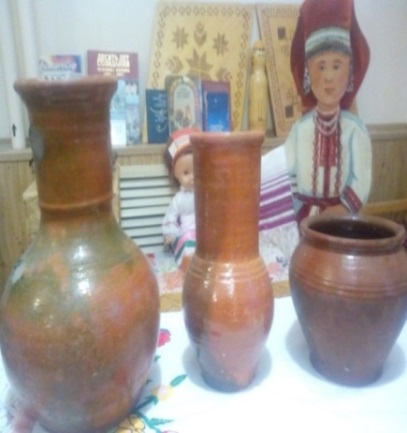 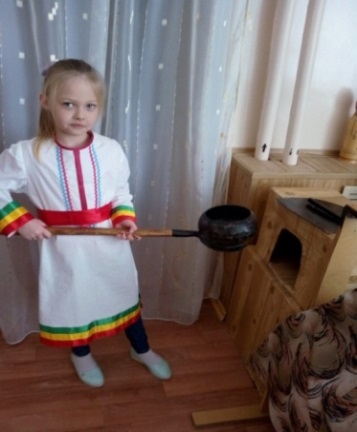 Одевались раньше люди только в национальную мордовскую одежду, которую изготавливали сами. Сначала выращивали лен и коноплю, потом его жали вручную серпом, так как не было раньше комбайнов, затем сушили, отмачивали в речке, опять сушили, мяли, расчесывали деревянными гребешками, ткали. Затем женщины шили рубахи – панары, потом их вышивали и украшали монистами.Обувался мордовский народ летом в лапти, а зимой валенки. Каждый мужчина в доме умел плести лапти.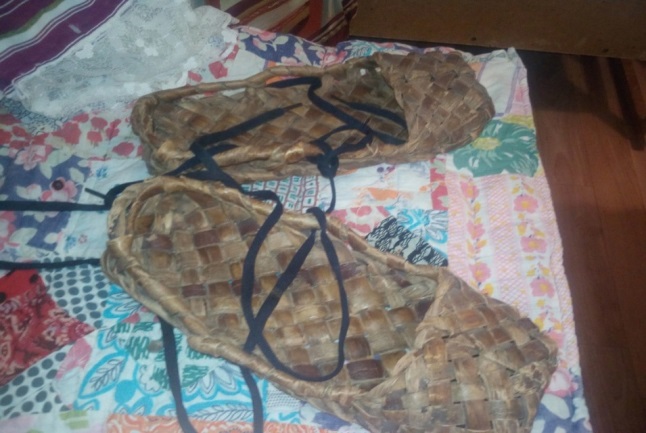 Мордва очень бережно относилась к своей одежде, а хранили ее вот в таких сундуках. 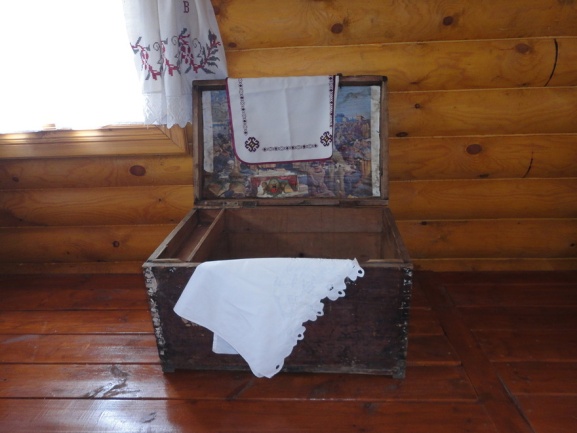 В праздничные дни в каждом доме пекли пшенные блины, пироги с капустой и калиной, варили холодец и ставили позу, это напиток такой, как квас.А я хочу вас угостить кашей с тыквой, которую я приготовила в печке. Раньше вся семья садились за большой стол на лавки, хозяйка ставила на стол большой чугун с едой, все брали ложки, а ложки  были деревянные. Первым еду пробовал самый старший в семье, а затем все остальные. А вы хотите попробовать кашу из чугунка, деревянными ложками? Тогда рассаживайтесь на лавки за стол, берите ложки, а я подам вам чугунок с кашей.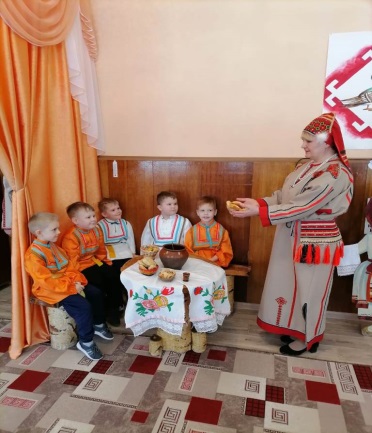 Дети угощаются и благодарят Алдуню.Дети. Спасибо. (Сюкпря).Воспитатель: Дети, давайте расскажем Алдуне стихотворение о мордовской земле и споем песню о Мордовском крае.Ребенок:  Народы Мордовии - эрзя и мокша,                 Татары и русские- все мы родня                 Восходит заря над Сурою и Мокшею,                 И греет нам души родная земля.                 Так цвети, Мордовия родная!                 Ты в семье народов не одна.                 Русь тебя от бед оберегает,                 Как родная старшая сестра.Песня  «Живи, Мордовия, моя»(муз.В.Багрова,, сл.А.Нестерова)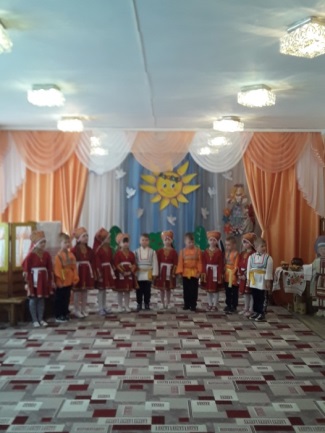 Алдуня : Молодцы, мне очень понравились и стихотворение, и песня.  Я вижу, что вы любите наш Мордовский край.Воспитатель: Дети, а вам понравилась наша сегодняшняя экскурсия? (Ответы детей). Придем еще в гости Алдуне? (Ответы детей). А теперь давайте простимся с гостями и с  Алдуней и пойдем в группу.Дети: До свидания! (Вастовмазон